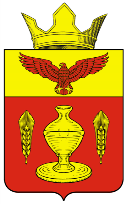 ВОЛГОГРАДСКАЯ ОБЛАСТЬ ПАЛЛАСОВСКИЙ МУНИЦИПАЛЬНЫЙ РАЙОНГОНЧАРОВСКИЙ СЕЛЬСКИЙ СОВЕТР Е Ш Е Н И Е     «20» июня   2016 года                    п. Золотари                                      №  20/1    С целью приведения законодательства Гончаровского сельского поселения в соответствии с действующим Федеральным законодательством Российской Федерации, руководствуясь статьей 7 Федерального закона от 06 октября 2003 года №131-ФЗ «Об общих принципах организации местного самоуправления в Российской Федерации», Гончаровский сельский Совет РЕШИЛ:  1. Внести изменения и дополнения в Решение Гончаровского сельского Совета № 37/1 от 12.11.2015г.  «О Положении об установлении, изменении и отмене местных налогов и сборов на территории Гончаровского сельского поселения Палласовского муниципального района на 2016 год и на период до 2018 года» (в редакции решений №42/3 от 21.12.2015г., №12/1 от «22» апреля 2016г., №19/1 от «09» июня 2016г.)» - (далее - Решение).  1.1. Предложение три пункта 7 раздела «Земельный налог» Положения изложить в следующей редакции: «Юридические лица представляют налоговые декларации не позднее 01 февраля года, следующего за истекшим налоговым периодом.»  2. Контроль за исполнением настоящего Решения оставляю за собой.  3. Настоящее Решение вступает в силу с момента официального опубликования (обнародования).Глава Гончаровского                                                                                К.У.Нуркатов сельского поселения                                             Рег: №26/2016«О внесении изменений и дополнений в Решение № 37/1 от 12.11.2015г.  «О Положении об установлении, изменении и отмене местных налогов и сборов на территории Гончаровского сельского поселения Палласовского муниципального района на 2016 год и на период до 2018 года» (в редакции решений №42/3 от 21.12.2015г., №12/1 от «22» апреля 2016г., №19/1 от «09» июня 2016г.)»